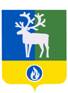 БЕЛОЯРСКИЙ РАЙОНХАНТЫ-МАНСИЙСКИЙ АВТОНОМНЫЙ ОКРУГ - ЮГРАДУМА БЕЛОЯРСКОГО РАЙОНАРЕШЕНИЕот 24 сентября 2020 года                                                                                                       № 43  Об утверждении состава постоянных комиссий Думы Белоярского района седьмого созываНа основании решения Думы муниципального образования город Белоярский                  от 8 апреля 2005 года № 101 «Об утверждении структуры Думы Белоярского района                     и направлениях деятельности постоянных комиссий Думы Белоярского района», статьи 12 Регламента Думы Белоярского района, утвержденного решением Думы муниципального образования город Белоярский от 27 мая 2005 года № 106 «О Регламенте Думы Белоярского района», Дума Белоярского района р е ш и л а:1. Утвердить следующий состав постоянной комиссии Думы Белоярского района             по бюджету и экономической политике:Громовой Юрий Юрьевич - депутат по одномандатному избирательному округу                 № 8, председатель комиссии;Бобрешова Наталья Владимировна - депутат по одномандатному избирательному округу № 2, заместитель председателя комиссии;Кайдаш Андрей Сергеевич - депутат по одномандатному избирательному округу               № 9;Коновалов Олег Николаевич - депутат по одномандатному избирательному округу №13;Петропавловских Андрей Николаевич - депутат по одномандатному избирательному округу № 11.2. Утвердить следующий состав постоянной комиссии Думы Белоярского района            по социальной политике:Богданов Александр Сергеевич - депутат думы по одномандатному избирательному округу № 4, председатель комиссии;Вовк Виктор Михайлович - депутат думы по одномандатному избирательному округу № 5, заместитель председателя комиссии;Артамонов Александр Анатольевич - депутат по одномандатному избирательному округу № 6;Остапенко Елена Александровна - депутат по одномандатному избирательному округу № 7;Рандымова Светлана Ивановна – депутат думы по одномандатному избирательному округу № 15.3. Утвердить следующий состав постоянной комиссии Думы Белоярского района             по местному самоуправлению:Доценко Елена Евгеньевна - депутат по одномандатному избирательному округу                № 3, председатель комиссии;Берсенев Андрей Игоревич - депутат по одномандатному избирательному округу              № 10, заместитель председателя комиссии;Лузянин Алексей Григорьевич  - депутат по одномандатному избирательному округу № 14;Мантушкин Дмитрий Николаевич - депутат по одномандатному избирательному округу № 12.4. Опубликовать настоящее решение в газете «Белоярские вести. Официальный выпуск».         5. Настоящее решение вступает в силу после его подписания.Председатель Думы Белоярского района                                                           А.Г. Берестов